Publicado en Madrid el 17/08/2021 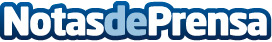 Ofi-Logic: "Los equipos de impresión multifunción son una de las claves para el ahorro de un negocio"Cuando llega el momento de cambiar la impresora en la oficina, las empresas suelen tener dudas acerca de cuál escoger. Los equipos multifunción son el secreto que tienen las empresas para ahorrar y ser más eficientesDatos de contacto:Ofi-Logic91 665 17 85Nota de prensa publicada en: https://www.notasdeprensa.es/ofi-logic-los-equipos-de-impresion Categorias: Hardware Madrid Recursos humanos Oficinas http://www.notasdeprensa.es